BHUBANANANDA ODISHA SCHOOL OF ENGINEERING, CUTTACKDEPARTMENT OF MECHANICAL ENGINEERING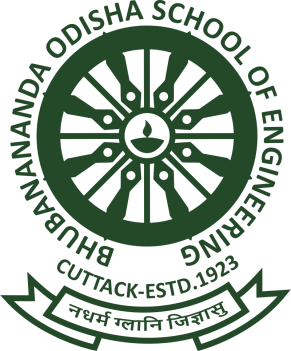 LESSON PLAN SUBJECT: ENGINEERING MATERIALACADEMIC SESSION: 2022-23FACULTY: MR. S.P.B.B.BHATTASEMESTER: 3RD SEC: BSd/-P T G F (Mech Engg.)Discipline:Mechanical EngineeringSemester: 3rd ASemester: 3rd AName of the teaching faculty:S.P.B.B.BHATTASubject:ENVIRONMENTAL STUDIES No. of Days/ per week class allotted: 04periods per week Mon-1 period, WED-1 period,THU-1 period, SAT -1 period)No. of Days/ per week class allotted: 04periods per week Mon-1 period, WED-1 period,THU-1 period, SAT -1 period)Semester From Date: 15-09-2022 To Date: 22-12-2022No. of weeks: 14 weeksWeekClass DayNo of period availableTheory Topics1ST(15.09.2022)1Unit 1: The Multidisciplinary nature of environmental studiesDefinition,1ST(16.09.2022)1scope and importance,2nd(20.09.2022)1Need for public awareness2nd(21.09.2022)1Need for public awareness2nd(22.09.2022)1Unit 2: Natural ResourcesRenewable and non renewable resources:a) Natural resources and associated problems.Forest resources: Use and over-exploitation, deforestation, casestudies, Timber extraction mining, dams and their effects on forestsand tribal people.2nd(23.09.2022)1Water resources: Use and over-utilization of surface and groundwater, floods, drought, conflicts over water, dam’s benefits andproblems.3rd(27.09.2022)1Mineral Resources: Use and exploitation, environmental effects ofextracting and using mineral resources.3rd(28.09.2022)1Food Resources: World food problems ,changes caused byagriculture and overgrazing,effectsofmodernagriculture,fertilizerspesticidesproblems, water logging, salinity,.3rd(29.09.2022)1Energy Resources: Growing energy need, renewable and nonrenewable energy sources, use of alternate energy sources, casestudies.3rd(30.09.2022)1Land Resources: Land as a resource ,land degradation ,man induceslandslides, soil erosion, and desertification.b) Role of individual in conservation of natural resources.c) Equitable use of resources for sustainable lifestyles.4th(11.10.2022)1Unit 3: SystemsConcept of an ecosystem.Structure and function of an ecosystem.4th(12.10.2022)1Producers, consumers, decomposers.4th(13.10.2022)1Energy flow in the ecosystems.4th(14.10.2022)1Ecological succession.Food chains, food web sand ecological pyramids.5th(18.10.2022)1Introduction, types, characteristic features, structure and functionof the following ecosystem:5th(19.10.2022)1Forest ecosystem:Aquatic ecosystems (ponds, streams, lakes, rivers, oceans, estuaries)5th(20.10.2022)1Unit 4: Biodiversity and it’s ConservationIntroduction-Definition: genetics,5th(21.10.2022)1species and ecosystem diversity.6th(26.10.2022)1Biogeographically classification of India6th(27.10.2022)1Value of biodiversity: consumptive use6th(28.10.2022)1productive use, socialethical, aesthetic and opt in values.7TH(01.11.2022)1Biodiversity at global, national and local level.7TH(02.11.2022)1Threats to biodiversity: Habitats loss7TH(03.11.2022)1poaching of wild life, manwildlife conflictsClass test-027TH(04.11.2022)1Unit 5: Environmental Pollution.Definition Causes, effects and control measures of:a) Air pollution.8TH(09.11.2022)1Definition Causes, effects and control measures of:b)Water pollution.8TH(10.11.2022)1Definition Causes, effects and control measures of:c) Soil pollution8TH(11.11.2022)1Definition Causes, effects and control measures of:d) Marine pollution9TH(15.11.2022)1Internal examination9TH(16.11.2022)1Internal examination9TH(17.11.2022)1Definition Causes, effects and control measures of:e) Noise pollution.9TH(18.11.2022)1Definition Causes, effects and control measures of:f) Thermal pollution10TH(22.11.2022)1Definition Causes, effects and control measures of:g) Nuclear hazards10TH(23.11.2022)1Solid waste Management: Causes, effects10TH(24.11.2022)1control measures of urban andindustrial wastes.10TH(25.11.2022)1Role of an individual in prevention of pollution.11TH(29.11.2022)1Disaster management: Floods11THWednesday  (30.11.2022)1Class test-0311THThursday (01.12.2022)Friday (02.12.2022)11earth quake, cyclone and landslides.Unit 6: Social issues and the EnvironmentFrom unsustainable to sustainable development.Urban problems related to energy.12TH(06.12.2022)1Water conservation, rain water harvesting, water shed management12TH(07.12.2022)1Resettlement and rehabilitation of people; its problems and concern.12TH(08.12.2022)1Environmental ethics: issue and possible solutions.12TH(09.12.2022)1Climate change, global warming, acid rain, ozone layerdepletion, nuclear accidents and holocaust, case studies.13TH(13.12.2022)1Air (prevention and control of pollution) Act.Water (prevention and control of pollution) Act.Public awareness.13TH(14.12.2022)1Unit 7: Human population and the environmentPopulation growth and variation among nations.Population explosion-family welfare program.13TH(15.12.2022)1Human rights.Value education13TH(16.12.2022)1Role of information technology in environment and human health14TH(20.12.2022)1REVISION14TH(21.12.2022)1REVISION14TH (22.12.2022)1REVISION